นวัตกรรม กล่องอุ่นไอรักชื่อหน่วยงาน : งานแพทย์แผนไทย   โรงพยาบาลห้วยผึ้ง ผู้รับผิดชอบ : 1. นางสินีนาถ  สีหลิ่ง  ๒. นางทัศนีย์   สุลำนาจ  ๓. นายกัมปนาท คำหงศ์สาบทนำ	ด้วยงานแพทย์แผนไทย โรงพยาบาลห้วยผึ้ง ได้เปิดให้บริการด้านการแพทย์แผนไทย ตั้งแต่  ปี 2552   ซึ่งแพทย์แผนไทยมีการให้บริการการดูแลมารดาหลังคลอดทีมีภาวะปัญหาน้ำนมน้อย ท่อน้ำนมอุดตัน  คัดเต้านม  และเต้านมอักเสบ  โดยมีขั้นตอนการดูแลมารดาหลังคลอดโดยการนวดกระตุ้นและประคบสมุนไพรแรกเริ่มใช้วิธีนำหม้อนึ่งพร้อมลูกประคบสมุนไพร นำไปบนตึกหลังคลอดโดยระยะเวลาในการนึ่งลูปประคบสมุนไพรต้องใช้เวลาประมาณ  15 – 20 นาที  จึงจะสามารถนำไปประคบเต้านมให้กับมารดาหลังคลอด ซึ่งรูปแบบกระบวนการค่อนข้างใช้เวลานานพอสมควรในการประคบสมุนไพรแต่ละราย  งานแพทย์แผนไทยจึงได้มีการปรับกระบวนการใหม่ ในปี 2563  โดยนำตะกร้าแบบมีหูหิ้วใบเล็ก มาใช้อีกรูปแบบหนึ่ง แต่ก็เกิดปัญหาคือไม่สามารถเก็บความร้อนของลูกประคบสมุนไพรได้นาน  งานแพทย์แผนไทยจึงคิดนวตกรรมแบบใหม่  โดยนำเอากล่องโฟมเล็กมีหูหิ้ว โดย นำมาตกแต่งด้วยเศษผ้าที่เหลือใช้มาตกแต่งให้สวยงาม   ซึ่งคุณสมบัติของกล่องโฟมสามารถเก็บความร้อน และความเย็นได้นาน  จึงเอาลูกประคบสมุนไพรที่นึ่งไว้ในคลิกแพทย์แผนไทย นำไปประคบเต้านมบนตึกหลังคลอดได้ทันที  ‘’ กล่องอุ่นไอรัก  ‘’   จะช่วยในเรื่องของการประหยัดเวลาเก็บความร้อนได้นาน และ ความปลอดภัยของเจ้าหน้าที่และคนไข้ วัตถุประสงค์1.เพื่อให้ลูกประคบสมุนไพรเก็บความร้อนได้นาน2. เพื่อความพึงพอใจของผู้รับบริการขั้นตอนการดำเนินงานก่อนการพัฒนา1.วิธีขั้น ( รูปแบบเดิม ) ใช้หม้อนึ่งลูกประคบยกขึ้นไปบนตึกหลังคลอด ใช้เวลานึ่งลูกประคบประมาณ 15 – 20 นาที2. ตะกร้าใบเล็ก ใช้ผ้าขนหนูรองแล้วใส่ลูกประคบประมาณ 2-3 ลูก ลูกหนึ่งสามารถประคบได้ 5- 10 นาทีหลังพัฒนา1.นำกล่องโฟมที่เหลือใช้นำมาประยุกต์ใช้ตกแต่งด้วยเศษผ้าให้สวยงาม2.นำลูกประคบที่นึ่งไว้ในคลินิกแพทย์แผนไทยใส่กล่องอุ่นไอรักแล้วนำไปประคบมารดาหลังคลอดบนตึกหลังคลอด3.กล่องอุ่นไอรัก สามารถเก็บความร้อนของลูกประคบสมุนไพรในขณะที่ยังไม่ได้ใช้งานได้ 1 ชั่วโมง โดยอุณหภูมิที่เหมาะสมในการนำมาประคบจะอยู่ที่ไม่ต่ำกว่า 60 องศาเซลเซียสการทดสอบประสิทธิภาพของนวัตกรรมกล่องอุ่นไอรัก  ทดสอบโดยการใช้เทอร์โมมิเตอร์แบบดิจิตลอด หลังจากนึ่งลูกประคบสมุนไพรโดยใช้เวลาในการนึ่งประมาณ  20  นาที นำลูกประคบสมุนไพรที่นึ่งแล้วใส่ในกล่องอุ่นไอรัก และทำการวัดอุณหภูมิ โดยทำการวัด  3  ครั้ง สรุปการทดสอบ  พบว่าลูกประคบสมุนไพรที่นึ่งแล้วนำมาใส่ในกล่องอุ่นไอรักสามารถเก็บความร้อนได้นาน 1 ชั่วโมง ซึ่งอุณหภูมิจะอยู่ที่  60  องศาเซลเซียส ซึ่งเป็นอุณหภูมิที่เหมาะสมในการนำไปประคบอุปกรณ์เครื่องวัดอุณหภูมิ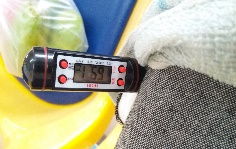 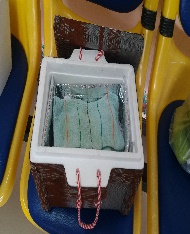 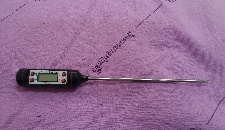 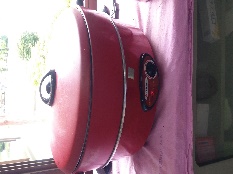 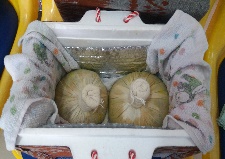 ประโยชน์ การนำไปใช้ ผลสำเร็จของนวัตกรรม1.สะดวกในการนำไปใช้งาน ประหยัด  ปลอดภัย ต่อเจ้าหน้าที่และผู้รับบริการ2.สามารถเก็บความร้อนได้นาน3.นำวัตถุที่เหลือใช้มาประยุกต์ให้เกิดประโยชน์4.ผู้ได้รับบริการพึ่งพอใจอุปกรณ์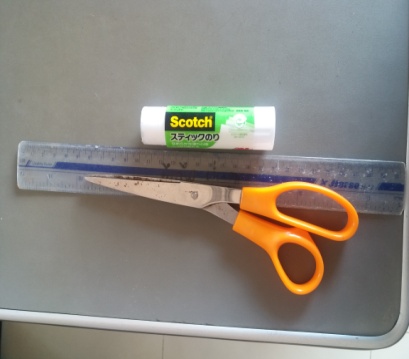 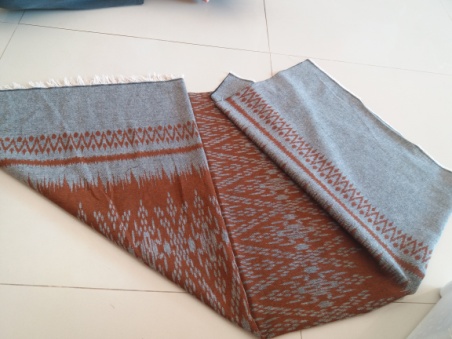 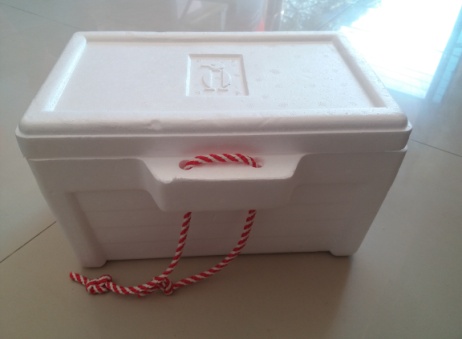 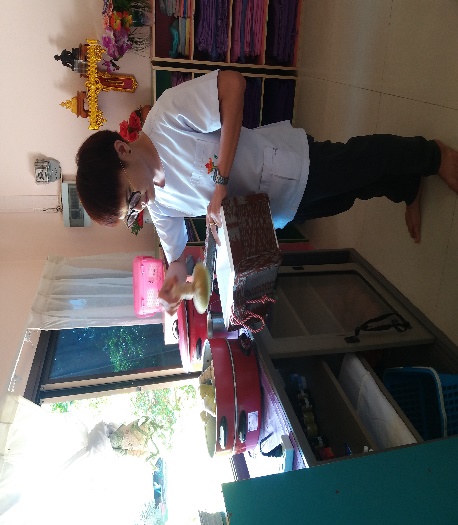 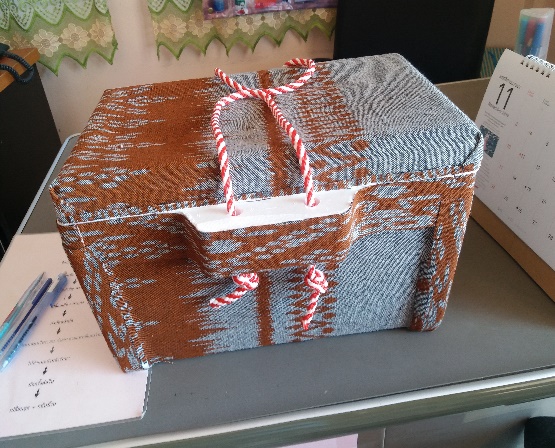 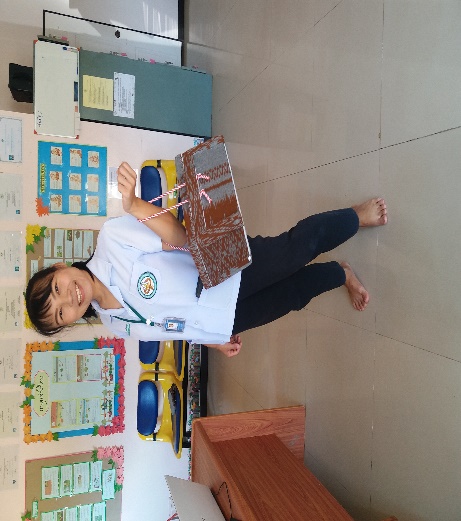 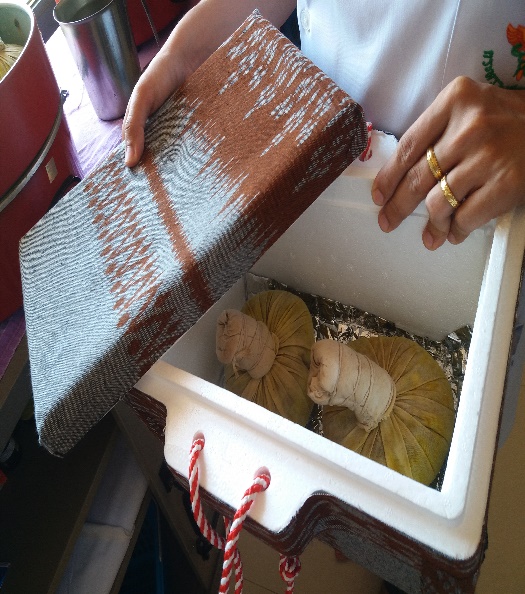 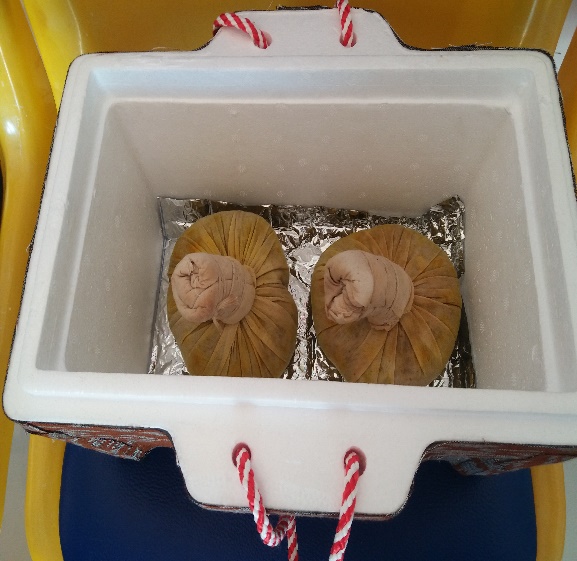 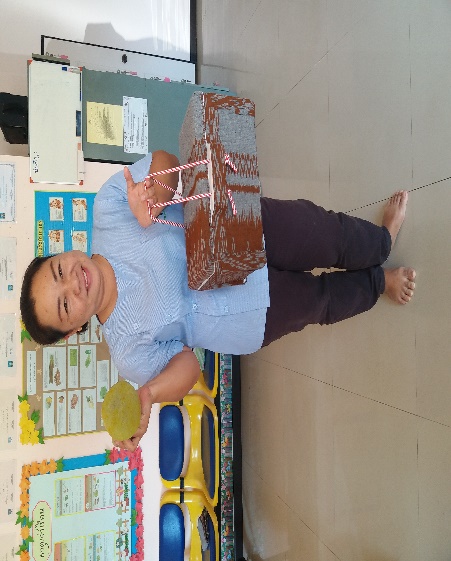 ครั้งที่นาทีที่   0นาทีที่10นาทที่20นาทีที่30นาทที่40นาทีที่50นาทีที่60170.168.167.666.966.365.565.0270.570.469.168.767.666.966.1370.470.168.167.666.665.665.o